Юношеские казачьи игры для казаков 14-18 летС 1 по 3 октября в ст. Роговской Тимашевского района прошли юношеские казачьи игры, для казаков от 14 до 17 лет. В этих играх соревновались лучшие представители казачьих отделов Кубанского казачьего войска (которое как известно помимо Краснодарского края включает в себя территории Республики Адыгея, Республики Карачаево-Черкесия и Республики Абхазия). Юным казакам предстояло состязаться в 7 дисциплинах: беге на казачью версту, подтягиваниях на перекладие, метании ножей, рубке лозы, стрельбе, разборке-сборке автомата, перетягивании каната. Команду Екатеринодарского отдела представили ученики и выпускники нашей школы: Шевцов Александр, Корнилов Егор, Гуртовой Влад, Исаков Максим, Салманов Джалал, Чудаков Виталий, Чебаненко Дмитрий, Яковлев Тимофей. В нелегкой борьбе наши ребята проявили свои лучшие качества и заняли по итогам соревнований 3 общекомандное место. В личном зачете также смог отличиться Чудаков Виталий, который занял 2 место в метании ножей. Поздравляем ребят с высоким результатом!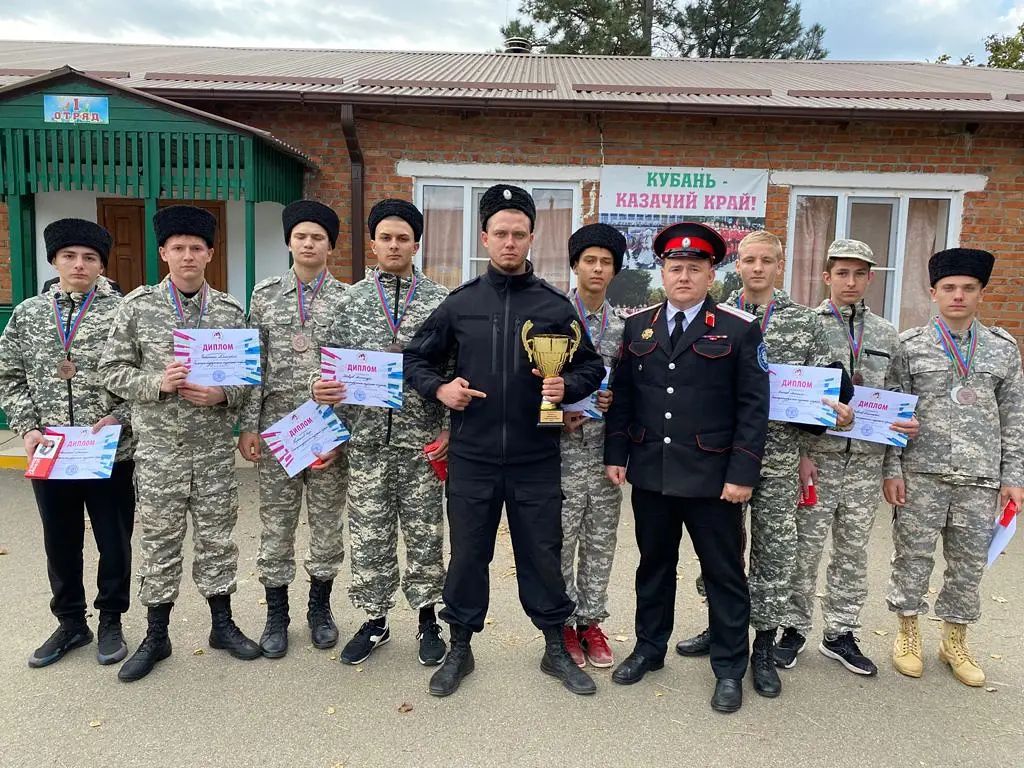 